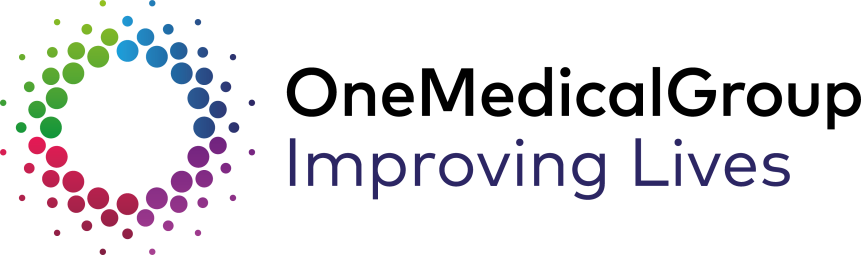 Welcome toWetherby & Harewood SurgeryWetherby Health CentreHallfield LaneWetherbyLS22 6JSTel - 01937 585669wetherby.surgery@nhs.net                                                                                                                  Harewood Surgery69 The SquareHarewoodLS17 9LQThe Forms:Please complete the attached paperwork to register with the practice. There are 2 forms:GMS1 form (purple) – this is the official form for you to request registration here.New patient questionnaire – this is for some important additional information about you. Photo ID is essential                                                               Appointment System:All sessions are by appointment only and can be booked by telephone, in person via a receptionist or on our website. Our surgery offer same day appointments. The appointment you will be allocated will be dependent on your need, we also offer daily telephone consultations. The reception staff will ask you for a brief description of the nature of your appointment request; this is to enable them to book you in with the most appropriate person. Online Access:Once we have registered you with the practice, you can apply to book appointments, request repeat prescriptions, update your contact details, and view elements of your medical record online. In order to register, you will need to bring the completed form to reception, along with two forms of ID, one photographic and one with your address. You can also download the free NHS app using your smartphone to access your online services.Patient Participation Group – PPG:A patient participation group are patients who want to help us improve our services, for more information regarding the PPG group please follow our Facebook page or send your email address to wetherby.surgery@nhs.net and we will give you the date of the next meeting.Extended Access:Extended access clinics are now available, including weekend appointments, with GPs, Nurses and Healthcare Assistants. These are held at the surgery on a Saturday morning and are available to our patients. Please note this is not a walk-in service and you will need to book an appointment in advance. These are pre-bookable appointments. For more information please speak to a member of reception. Prescriptions:Electronic Prescription Service (EPS) allows prescribers to send prescriptions electronically to a dispenser (such as a pharmacy) of the patient's choice. This makes the prescribing and dispensing process more efficient and convenient for patients and staff. We aim to have your prescription ready within 48hrs. The benefits of EPS include:Dispensers can reduce use of paper, have improved stock control, and provide a more efficient service to patientsPatients can collect repeat prescriptions from a pharmacy without visiting their GP.For all up to date opening times and services please go to our website www.onemedicalgroup.co.uk/wetherby-surgery or follow us on Facebook wetherbysurgery